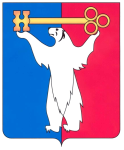 РОССИЙСКАЯ ФЕДЕРАЦИЯКРАСНОЯРСКИЙ КРАЙНОРИЛЬСКИЙ ГОРОДСКОЙ СОВЕТ ДЕПУТАТОВР Е Ш Е Н И ЕО награждении Почетными грамотами Норильского городского Совета депутатовВ соответствии с Положением о наградной политике муниципального образования город Норильск, утвержденным решением Городского Совета от 16.12.2014 № 21/4-454, решением комиссии Городского Совета по социальной политике от 09.09.2015 № 267 «О награждении Почетными грамотами Норильского городского Совета депутатов», решением комиссии по городскому хозяйству от 10.09.2015 № 302 «О награждении Почетной грамотой Норильского городского Совета депутатов», Городской СоветРЕШИЛ:1. Наградить Почетной грамотой Норильского городского Совета депутатов: 1.1. За добросовестный труд, высокий профессионализм и большой личный вклад в решение задач в области социальной защиты населения и в связи с 15-летием муниципального бюджетного учреждения «Комплексный центр социального обслуживания населения муниципального образования город Норильск»:1.2. За добросовестный труд, высокий профессионализм и большой личный вклад в развитие образования в муниципальном образовании город Норильск и в связи с празднованием Дня учителя:1.3. За добросовестный труд, высокий профессионализм и большой личный вклад в дело подготовки квалифицированных специалистов в муниципальном образовании город Норильск:1.4. За добросовестный труд, высокий профессионализм и большой личный вклад в решение задач по обеспечению эффективного энергоснабжения муниципального образования город Норильск:1.5. За добросовестный труд, высокий профессионализм и большой личный вклад в решение задач транспортного обеспечения муниципального образования город Норильск:2. Контроль исполнения настоящего решения возложить на председателя комиссии по социальной политике Бондаря В.В., председателя комиссии по городскому хозяйству Пестрякова А.А.3. Решение вступает в силу со дня принятия.«15» сентября 2015 года№ 26/4-577Бондаря Максима Владимировича-специалиста по социальной работе организационно-методического отдела муниципального бюджетного учреждения «Комплексный центр социального обслуживания населения муниципального образования город Норильск».Верещагину Веру Ивановну-учителя профессии «повар» муниципального бюджетного образовательного учреждения «Центр образования № 2»;Скрябину Елену Михайловну-заместителя директора по воспитательной работе муниципального бюджетного образовательного учреждения «Гимназия № 1».Сазонову Татьяну Григорьевну-заместителя директора по финансовой и административно-хозяйственной работе Норильского филиала Краевого государственного автономного образовательного учреждения дополнительного профессионального образования (повышения квалификации)  специалистов «Красноярский краевой институт повышения квалификации и профессиональной переподготовки работников образования».Азнауряна Оника Эриковича–Вице-президента – руководителя Блока непромышленных активов и энергетики ПАО «ГМК «Норильский никель».Кавтырева Владимира Николаевича–слесаря по ремонту автомобилей производственного объединения «Норильсктрансремонт» общества с ограниченной ответственностью «Норильскникельремонт».ПредседательствующийВ.В. Цюпко